Муниципальное автономное общеобразовательное учреждение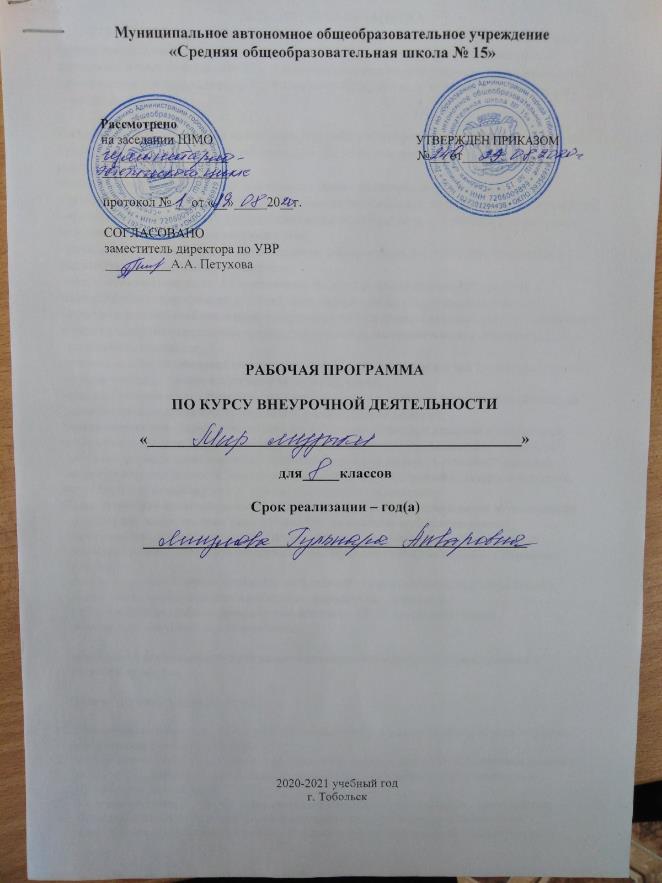 «Средняя общеобразовательная школа №15 »Планируемые результаты реализации программы:Результаты первого уровня.Приобретение школьниками знаний об общественных нормах поведения в различных местах , на концертах.У ученика будут сформированы:-внутренняя позиция ребёнка на основе положительного отношения к школе; включаться в творческую деятельность под руководством учителя.- эмпатии как понимание чувств других людей и сопереживание им;- строить музыкальную деятельность в разных жанрах.Результаты второго уровня.Получение ребёнком опыта переживания и позитивного отношения к ценностям общества.У ученика будут сформированы:-развитие познавательных интересов, учебных мотивов-уважительное отношение к иному мнению и культуре других народов.Ученик получит возможность для формирования:-формирование чувства прекрасного и эстетических чувств на основе знакомства с мировой и отечественной культурой;Результаты третьего уровня.Получение ребёнком опыта самостоятельного общественного действия.Целеустремлённость и настойчивость в достижении целей; готовность к преодолению трудностей.У ученика будут сформированы:- вносить необходимые коррективы;- уметь планировать работу и определять последовательность действий.- оценивать правильность выполнения работы на уровне адекватной ретроспективной оценки.Ученик получит возможность для формирования:- адекватно использовать голос для вокально-хоровой, сольной деятельности;- активизация сил и энергии к волевому усилию в ситуации мотивационного конфликта.- осознанно и произвольно строить музыкальную деятельность в разныхжанрах.К концу года занятий ребёнокЗНАЕТ:1.      Что такое музыка.2.      Чем отличается музыка от других видов искусств.3.      С чего зародилась музыка.4.      Какие виды музыкальной деятельности существуют.5.      Кто создаёт музыкальные произведения.ИМЕЕТ ПОНЯТИЯ:1.      Об элементарных музыкальных средствах исполнения.2.      О вокально-хоровой деятельности (распевания).3.      О нормах поведения на сцене и в зрительном зале.УМЕЕТ:1.      Выражать свое отношение к явлениям в жизни и на сцене.2.      Образно мыслить.3.      Концентрировать внимание.4.      Ощущать себя в музыкальном пространстве.ПРЕОБРЕТАЕТ НАВЫКИ:1.      Общения с партнером (одноклассниками).2.      Элементарного музыкального мастерства.3.      Образного восприятия музыкального произведения.4.      Коллективного творчестваА так же избавляется от излишней стеснительности, боязни общества, комплекса "взгляда со стороны", приобретает общительность, открытость, бережное отношение к музыкальным инструментам, голосу, ответственность перед коллективом. Формой подведения итогов считать:выступление на школьных праздниках, торжественных и тематических концертах, участие в школьных мероприятиях, родительских собраниях, классных часах, участие в мероприятиях младших классов, инсценирование музыкальных сказок, сценок из жизни школы и творческие работы.СОДЕРЖАНИЕ КУРСАЗанятия в кружке «Мир музыки» ведутся по программе, включающей несколько разделов.На первом вводном занятии руководитель кружка знакомит ребят с программой кружка, правилами поведения на кружке, противопожарный инструктаж учащихся. В конце занятия – музыкальная игра «Угадай мелодию».1. «Шумовые и музыкальные звуки»Содержание«Шумовые и музыкальные звуки» включает в себя комплексные ритмические, музыкальные игры и упражнения, призванные обеспечить развитие музыкальных способностей ребенка, пластической выразительности телодвижений на музыкальные и шумовые звуки, снизить последствия учебной перегрузки.Знакомство с шумовыми и музыкальными инструментами. Импровизация на музыкальных инструментах.Формы – музыкально-театрализованные упражнения, конкурс «Шумовые и музыкальные загадки», «Шумовой оркестр».Методическое обеспечение:Алексеева Л.Н., Тютюнникова Т.Э. «Музыка», учебно-наглядные материалы для детей старшего дошкольного возраста – Москва, 1998,«Детский оркестр», музыкальные записи, музыкальная игра «Угадай мелодию» (презентация).2. «Разбудим голосок»СодержаниеРаздел объединяет игры и упражнения, направленные на развитие дыхания и свободы голосового аппарата, правильной артикуляции, четкой дикции.«Голос – одежда нашей речи». В быту различают голоса сильные – слабые, высокие – низкие, чистые – нечистые, звонкие – глухие, визжащие - ворчащие, т.е. бытовая классификация указывает на отличительные качества (признаки, приметы) голоса: сила, объем, чистота, характер окраски.Богатство голоса во многом определяется объемом, регистровым диапазоном его. В голосе каждого человека есть 2-3 нотки, которые приятно звучат и образуются без какого-либо напряжения. Это звуки нормального или натурального голоса.Голос – нежнейший и тончайший инструмент, которым должен владеть каждый, особенно исполнитель. Голос надо беречь, упражнять, развивать, обогащать, совершенствовать.Методическое обеспечение:В.Емельянов «Развитие голоса» - Санкт-Петербург – 2000,М.Щетинин «Дыхательная гимнастика» А.Н.Стрельниковой - Москва "Метафора" – 2005,3. «Развитие голоса»СодержаниеВ раздел включены музыкальные игры, развивающие голосовой аппарат, умение исполнять детские песенки, попевки, сочинять небольшие рассказы и сказки о музыке. Дети учатся создавать различные по характеру музыкальные образы. В этой работе ребенок проживает вместе с героями детских песен, эмоционально реагирует на их внешние и внутренние характеристики, выстраивает логику поведения героев. У детей формируется нравственно-эстетическая отзывчивость на прекрасное и безобразное в жизни и в искусстве. При сочинении произведений обогащается словарный запас, развивается логика построения сюжета, при выборе музыкальных и художественных элементов для яркости образа формируется чувство вкуса.Формы - групповые игры, сольное и хоровое пение.Методическое обеспечение:В.Емельянов «Развитие голоса» - Санкт-Петербург - 2000Е.И.Юдина «Первые уроки музыки и творчества» - Москва "Аквариум" - 19994. «Фольклор»СодержаниеДейственное знакомство с преданиями, традициями, обрядами, играми и праздниками русского народа: Рождество Христово, Масленица, Красная горка, Троица расширяет неразрывную связь искусства с жизнью, с истоками русского народа. Знакомство с русскими народными жанрами: сказками, песнями, играми, пословицами, дразнилками, считалками.Формы – импровизация игр, хороводов, сказок, КВН.Методическое обеспечение:Русские народные сказки, песни, заклички, пословицы, считалки.«Рождество» - пьеса для школьного театра/ Газета «Начальная школа». №11/1997.Шмаков С.А. «От игры к самовоспитанию». – М.: Новая школа, 1993Видеокамера, компьютер, проектор, экран.5. «Музыка»СодержаниеРаздел «Музыка» - призван познакомить учащихся с музыкой как видом искусства; дать понятие, что даёт музыкальное искусство в формировании личности. Он включает в себя беседы, встречи с музыкантами, экскурсии в театр, видео просмотры и аудио прослушивание, участие детей в концертах, представление своих творческих работ по темам бесед. Краткие сведения о музыкальном искусстве и его особенностях.Раздел предусматривает не столько приобретение ребенком профессиональных навыков, сколько развитие его игрового поведения, эстетического чувства, умения общаться со сверстниками и взрослыми в различных жизненных ситуациях.Формы – экскурсии, постановка музыкальных сказок, концертов.Методическое обеспечение:Д.Б.Кабалевский «Как рассказывать детям о музыке?» - М.: Просвещение, 1989В.Б.Григорович, З.М.Андреева «Слово о музыке» - М.: Просвещение, 1990Н.А.Капишников «Музыкальный момент» - М.: Просвещение, 1991Видеокамера, компьютер, проектор, экран.6. «Творчество»СодержаниеВ раздел включены музыкальные игры, развивающие голосовой аппарат, умение сочинять частушки, скороговорки, считалки, небольшие рассказы и сказки о музыке, подбирать простейшие мелодии. Дети учатся создавать различные по характеру музыкальные образы. В этой работе ребенок проживает вместе с героем действия и поступки, эмоционально реагирует на его внешние и внутренние характеристики, выстраивает логику поведения героя. Необходимо проводить обсуждение музыкальных произведений, воспитывать у ребят интерес к работе друг друга, самокритичность, формировать критерий оценки качества работы. У детей формируется нравственно-эстетическая отзывчивость на прекрасное и безобразное в жизни и в искусстве. При сочинении произведений обогащается словарный запас, развивается логика построения сюжета, при выборе музыкальных и художественных элементов для яркости образа формируется чувство вкуса.Формы – творческие игры, конкурсы.Методическое обеспечение:Е.И.Юдина «Первые уроки музыки и творчества» - М. "Аквариум" – 1999Т.А.Затямина «Современный урок музыки» - Москва "Глобус" - 2010Видеокамера, компьютер, проектор, экран.7. «Радуга талантов»Содержание«Радуга талантов» - является итоговым, включает в себя выступление перед младшими школьниками, родителями, населением, работу с отрывками и постановками музыкальных сказок. Возможно проявление творчества детей: дополнение сценария учащимися, выбор музыкального сопровождения музыкальных сказок.По итогам кастинга на лучшие музыкальные и актерские способности выбираются главные исполнители музыкальных сказок, сольных партий. Коллективно выполняются эскизы декораций, костюмов, их изготовление. Индивидуальная подготовка главных исполнителей. Прогонные и генеральные репетиции, выступление. Важна и непосредственная организация показа концерта: подготовка афиш, программок, подготовка и проверка оформления, выделение ответственных за декорации, костюмы, музыкальное сопровождение.Методическое обеспечение: сборник сценариев О.Емельяновой.Компьютер, проектор, экран.ТЕХНИЧЕСКИЕ СРЕДСТВАКомпьютер,пректор,музыкальные инструменты.8 класс (1 час в неделю)-34 часаТема занятия1В гостях у музыки.Совершенствование музыкальных навыков, навыков импровизации.2Музыкальные загадки. Музыкальные инструменты.3-5Музыкальный калейдоскоп «В ритме дождя».Звуки нашего настроения. Сила звука. Разучивание песенок об осени.6.Музыкально – дидактические игры.7Признаки жанра танец. Характеры танцев.8Знакомство с понятием оперетта. Слушание музыкальных произведений.Смотр кинофильмов-опер.9Знакомство с музыкальными инструментами симфонического оркестра.Оркестровые музыкальные инструменты10Разбудим голосок. Наши любимые песни.11-12Новое понятие-встреча жанров. Разучивание детских песен.13Игра «До», «Ре», «Ми»…Разгадывание кроссвордов.14Танцевальные импровизации. Разучивание мини – танцев.15-16Новогодняя карусель. В гости к елке новогодней.17«Мир души». Песни родного края.18В мире красок и мелодий. Песни о зиме.19Марш и симфония. Игровые приемы: «Угадай-ка», «Я утверждаю, что…».20Песня и опера (общее и различное).21Музыкальные игры и конкурсы.22-23Разучивание песен о папе. Армейские песни.24-26Разучивание песен к женскому празднику. Участие в концерте27Вальс цветов. Беседа, слушание музыки.28Весёлый мультипликационный час.Песни из мультфильмов. Театрализованное представление.29-31Весна – волшебница. Песни о весне.32«Этих дней не смолкнет слава…» Песни к Дню Победы.33Подготовка к отчетному концерту34Радуга талантов. Отчетный концерт.ЛИТЕРАТУРА1. Е.И.Юдина «Первые уроки музыки и творчества» - Москва "Аквариум" - 19992. Т.Е.Вендрова «Пусть музыка звучит» - Москва "Просвещение" - 19903. Д.Б.Кабалевский «Как рассказывать детям о музыке?» - Москва "Просвещение" - 19994. В.Емельянов «Развитие голоса» - Санкт-Петербург - 20005. М.Щетинин «Дыхательная гимнастика» А.Н.Стрельниковой - Москва "Метафора" - 20056. Т.А.Затямина «Современный урок музыки» - Москва "Глобус" - 20107. Л.В.Масленникова-Золина «Необычные уроки» - Волгоград - 20108. В.Б.Григорович, З.М.Андреева «Слово о музыке» - М.: Просвещение, 19909. Н.А.Капишников «Музыкальный момент» - М.: Просвещение, 1991